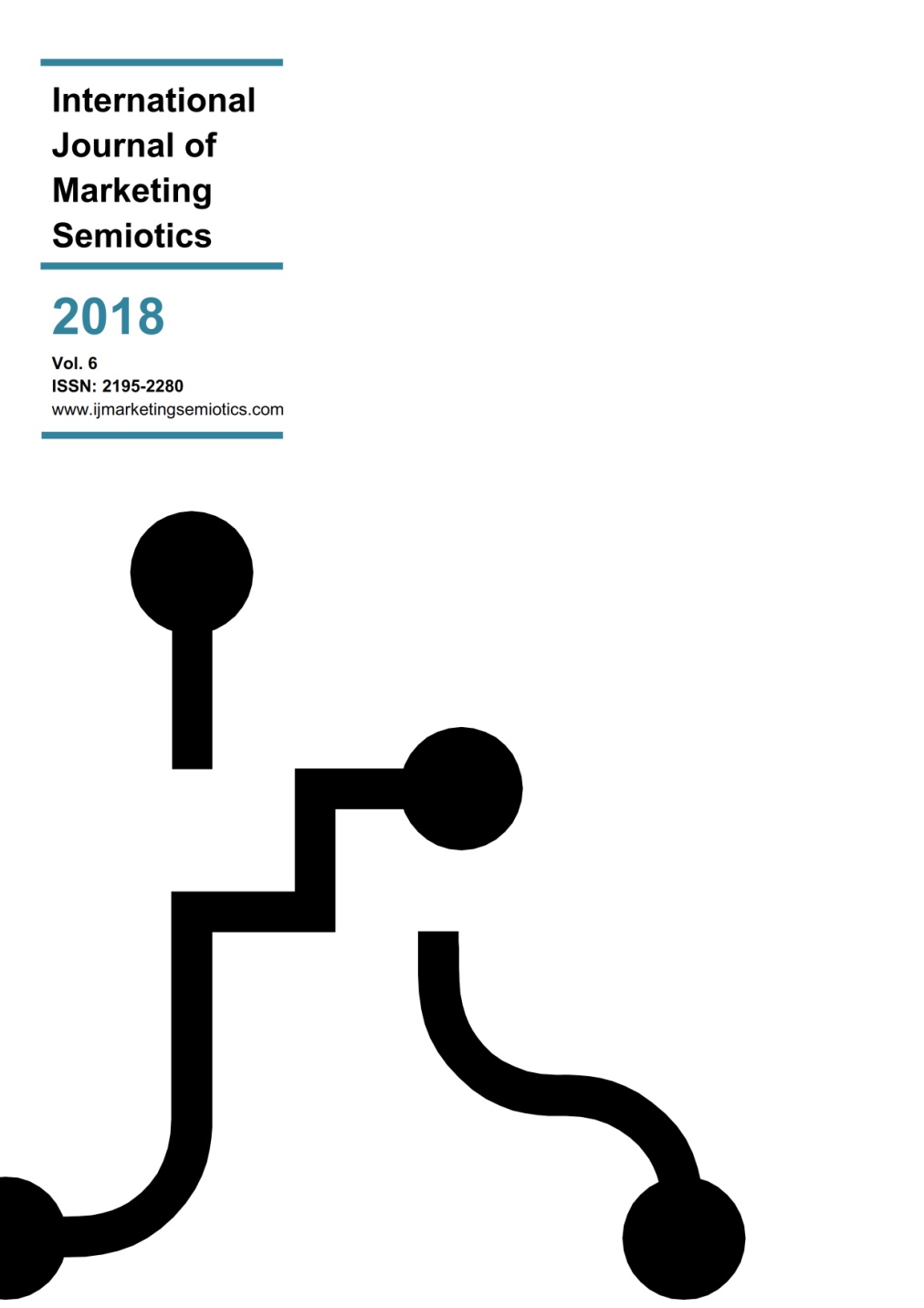 www.ijmarketingsemiotics.comhttp://ijmarketingsemiotics.com/journal-contents-2/  PRESS RELEASE: LAUNCH OF THE INTERNATIONAL JOURNAL OF MARKETING SEMIOTICS (IJMS) VOL.VI 2018We are pleased to announce the launch of the sixth issue of the International Journal of Marketing Semiotics. Table of ContentsInternational Journal of Marketing Semiotics Vol. VI   2018https://ijmarketingsemiotics.com/journal-contents-2/ Full contentsIJMS VOL VI 2018 FULLArticles Jason Dydynski and Nelly MäekiviMultisensory perception of cuteness in mascots and zoo animalsIJMS VOL VI 2018_dydynskiPablo Matus and Francesca Poggi Discursive representations of Chilean universities and their future students in advertisingIJMS VOL VI 2018_matusGeorge RossolatosOn the spectral ideology of cultural globalization as social hauntologyIJMS VOL VI 2018_rossolatosBook ReviewsJohn Flowerdew & John E. RichardsonThe Routledge Handbook of Critical Discourse StudiesIJMS VOL VI 2018_book reviewsJohn A. Bateman, Janina Wildfeuer & Tuomo HiippalaMultimodality: Foundations, research and analysis: a problem-orientedintroductionIJMS VOL VI 2018_book reviews